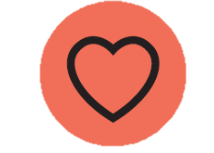 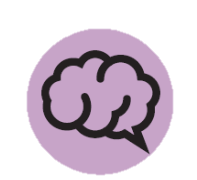 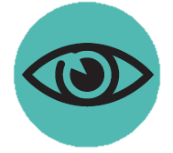 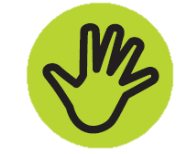 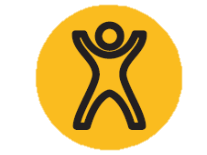 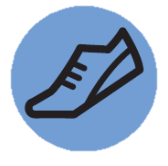 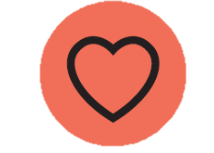 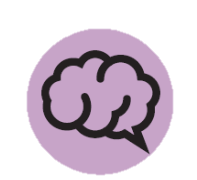 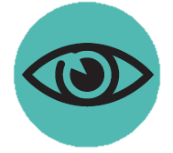 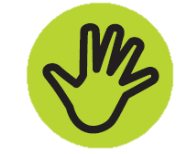 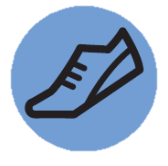 WELCOME TO iCan CREATEHOW TO USE THIS WORKBOOKSave this Word Document to your own computer or device. It’s your workbook and no one else will have access to it.There is a video at the start of this workbook that introduces the topic, giving you important information or instructions that will help you complete each activity.As you work through the different activities, select your answers from the various drop-down menus or use the comment boxes to type your own.Work through the tasks at your own pace and remember to take regular breaks.When you have finished, save your work, take a break and when you are ready, move on to the next step on the Flying Start website. 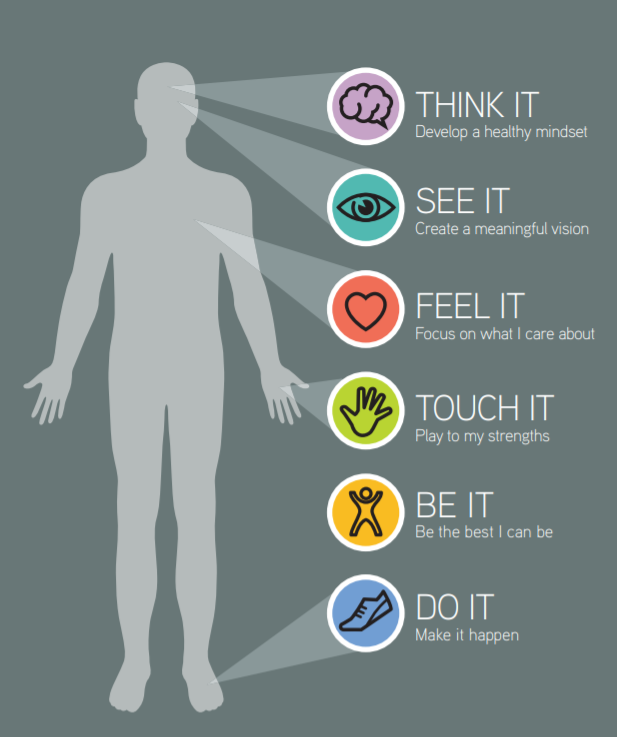 iCan will help you to create a vision for your future and take the first steps towards this.BE THE BEST YOU CAN BE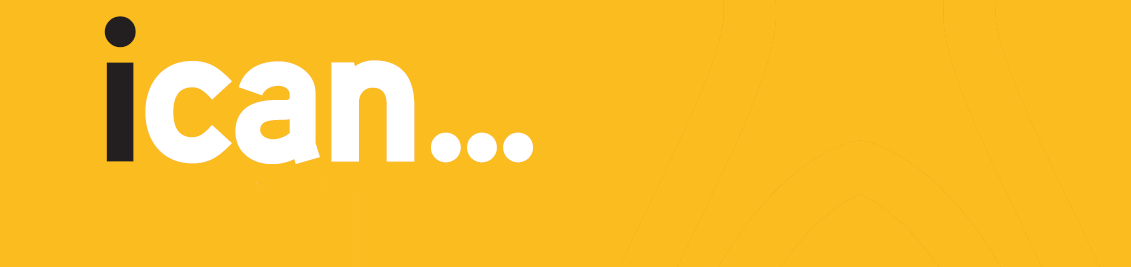 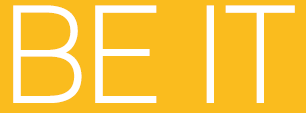 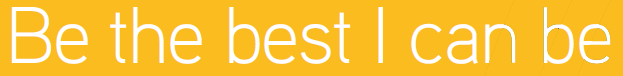 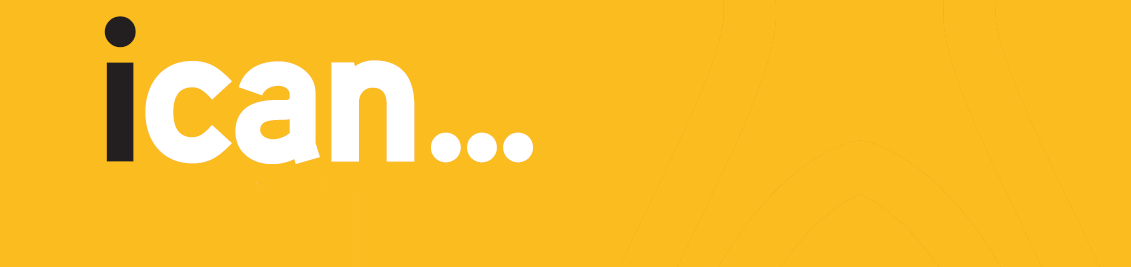 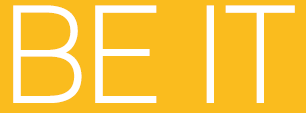 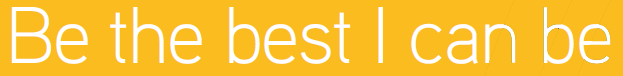 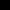 
Click the video above to play or Click here to view in new browser.ACTIVITY 1: WORKING, LEARNING, PLAYING, GIVING (WLPG)Have a look at the WLPG blends below. Can you match them with the descriptions?Burned out – unfulfilling work gobbles up lifeWorking to live – earning money to fuel a passionWorkaholic – passionate about work but no life outsideGenerous – making a difference is more importantSelf-centred – all about me, no giving to othersACTIVITY 2: YOUR WLPG BLENDHave a think about what your blend looks like today (‘on Tuesday’) and draw it on a spare piece of paper with your circles representing sizes in terms of time and energy and blend reflecting where the overlaps are. Once done, summarise this in the first box. Are you happy with how it looks? Is there anything you could do to improve it?Now have a think about what you would like your blend to be for the rest of your life. Pick a date in the future and draw your ideal WLPG blend on your spare paper and summarise in the second box. Identify which of the four routes would be a good place to start using our top tips chart at the bottom of this page.Don’t forget that everybody will have their unique route comprising a different combination and priority of Working, Learning, Playing and Giving. Be true to yourself when you are developing yours!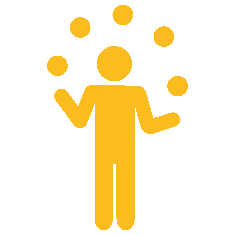 Everybody will have their unique route comprising a different combination and priority of Working, Learning, Playing and Giving. ACTIVITY 3: YOUR GOLDEN TICKETImagine yourself on the future date you picked in the previous activity and create your own Golden Ticket, a passport to the future you want, by completing the statements. Take some time to look back at your iCan poster so that your skills, passions and values are included in the Golden Ticket you create. Be big, bold, creative and imaginative with your responses.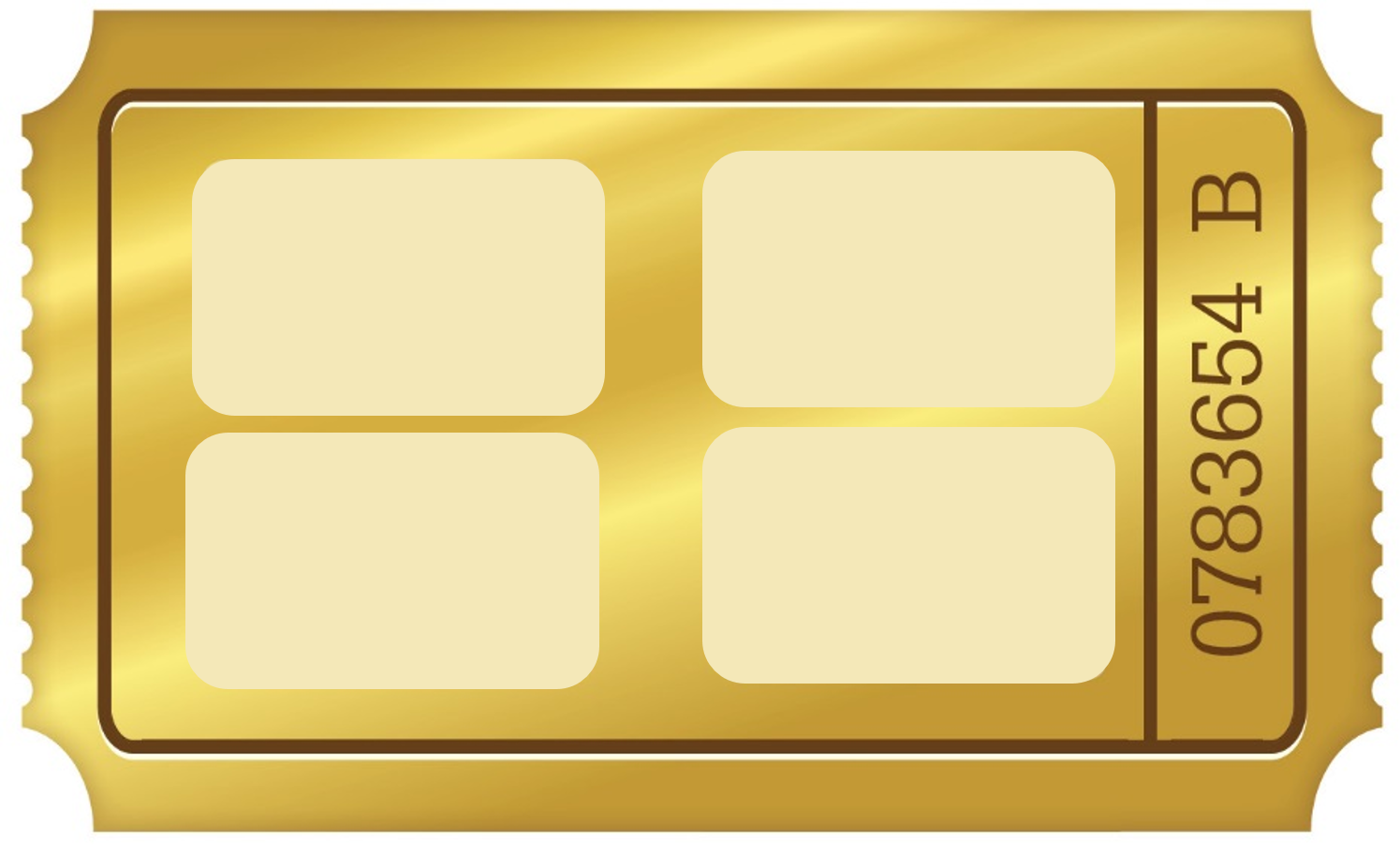 OPTIONAL ACTIVITY: RECORD YOUR THOUGHTS (iCan Poster)As you work your way through each section of iCan Create you will be prompted to use and record your thoughts as you go. Use the poster below to literally jot down any thoughts or ideas down, no matter how big or small. 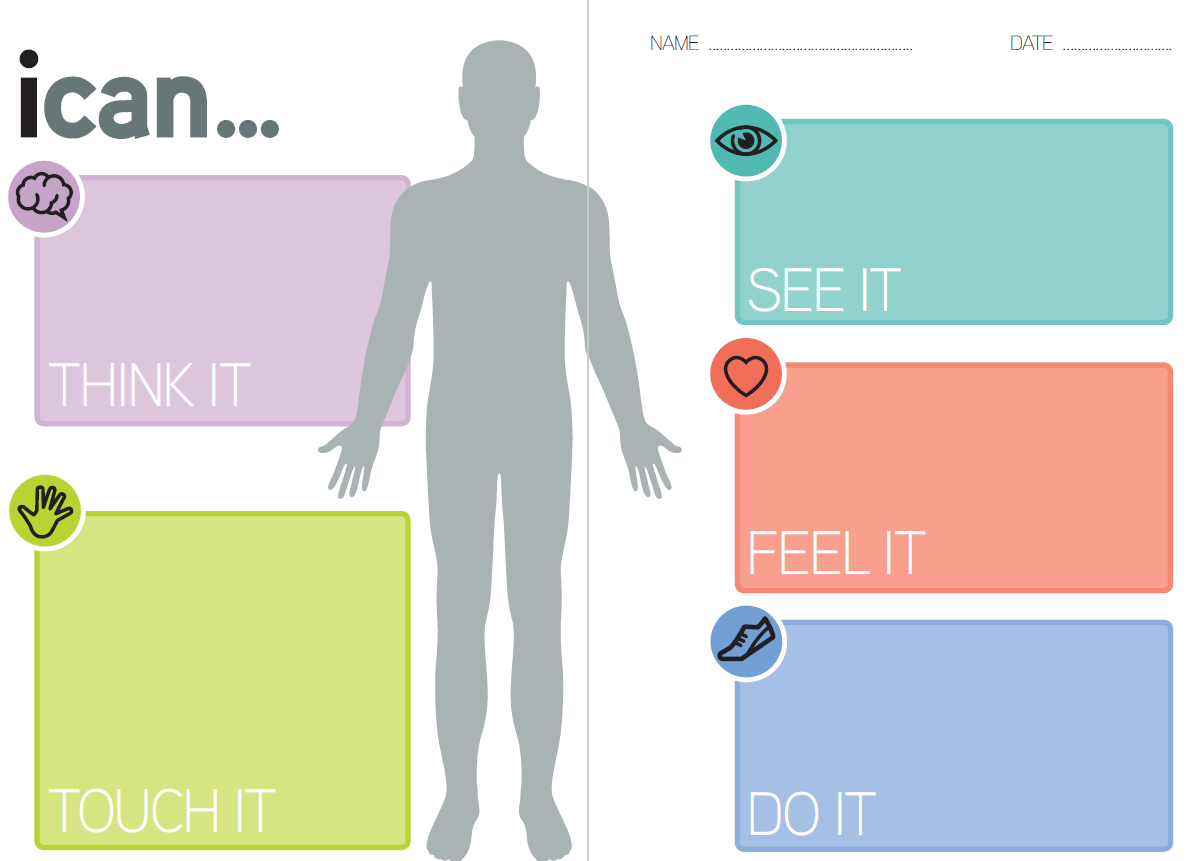 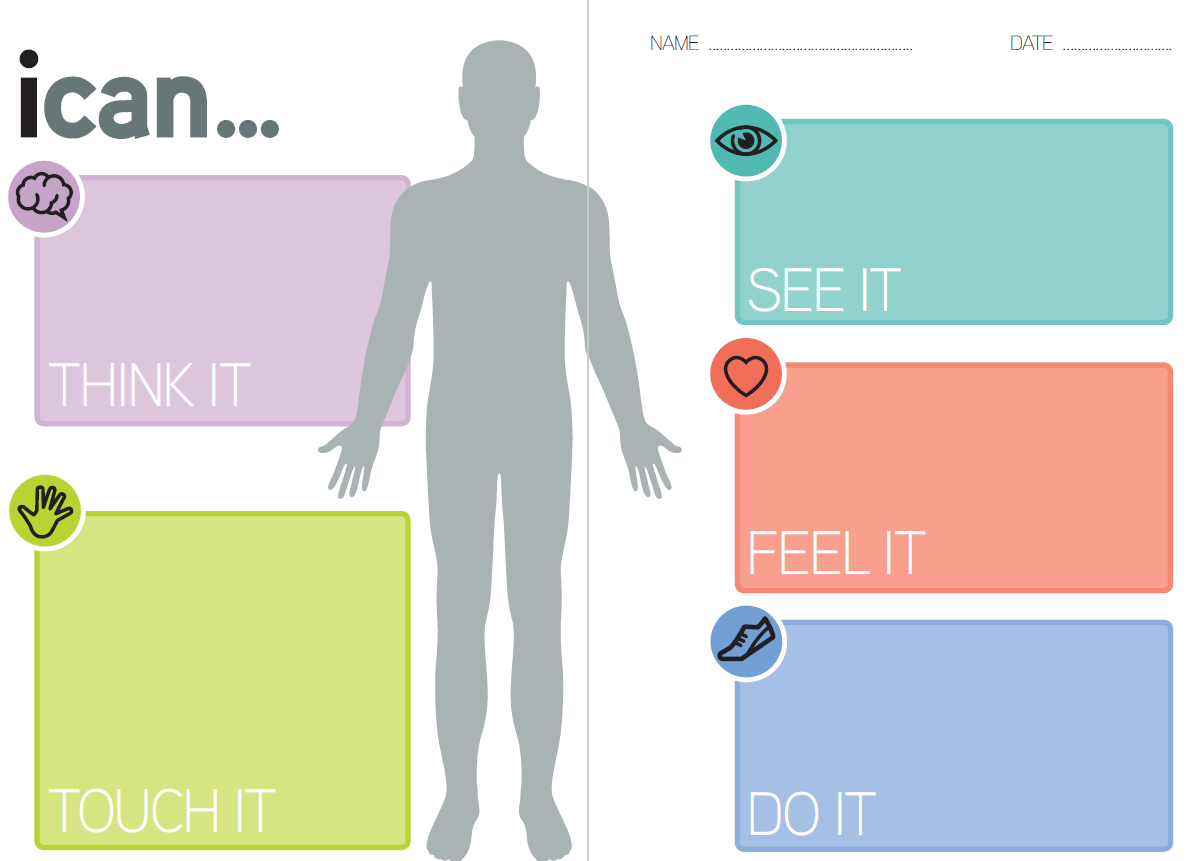 WLPG blendUse the drop-down menu to choose an answer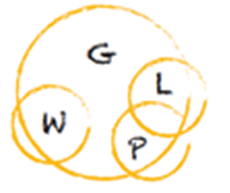 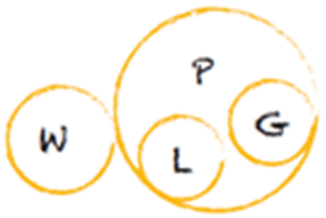 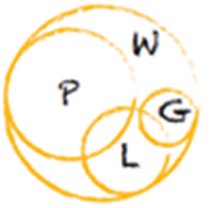 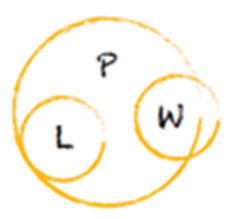 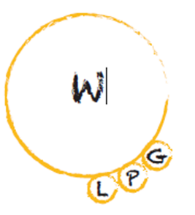 My WLPG blend todayMy ideal WLPG blend in the futureArea of lifeThings to considerWorkingSeek out roles that interest you and maximise your strengthsFind roles in organisations and sectors that appeal to youGet involved in projects, employer visits or information interviewsConnect with people who work in areas that appeal to youLearningIdentify any further learning you may need to take to help you get closer to your goalsMake sure that it links your aspirations with the needs of your target employersPlayingCreate time and space to enjoy yourselfMeet new people and develop your social circle – join a group who share a common interest, spend time with like-minded peopleExpose yourself to new possibilities, places and peopleGivingUse volunteering as a stepping stone to gain new skills, contacts and experienceStart by helping family and friends then look at opportunities to give back locally in your communityFocus on purposes meaningful to you